Mali Princ – upitnikLe Petit Prince – QuestionnaireŠta je za tebe prijateljstvo? / Qu’est-ce que c’est l’amitié pour toi ? Ispričaj šta ti se najviše kod tvojih prijatelja dopada. / Raconte-nous ce qui te plaît le plus chez tes amis. Na koji način iskazuješ ljubav prema svojim prijateljima? A oni prema tebi? / A quelle façon tu montres l’amour envers tes amis ? Et eux, envers toi ? Odakle potiče Mali Princ? Kako izgleda njegova planeta? / D’où vient le Petit Prince ? A quoi ressemble sa planète ? Koga je ostavio na svojoj planeti? / Qui a-t-il laissé sur sa planète ? Zašto je Mali Princ napustio svoju ružu i došao na Zemlju? / Pourquoi le Petit Prince a quitté sa rose et venu sur la planète Terre ? Koje misli i osećanja u njemu budi prvi susret sa vrtom ruža? Objasni zašto. / Quels pensées et sentiments provoquent en lui  la première rencontre avec le jardin des roses ? Explique pourquoi. Koga je Mali Princ još upoznao na Zemlji? / Qui le Petit Prince a-t-il encore rencontré sur la Terre ? Zašto je lisica želela da je Mali Princ pripitomi? / Pourquoi le renard a-t-il voulu que le Petit Prince l’apprivoise ? Šta je Mali Princ naučio od lisice o ljubavi i prijateljstvu? / Qu’est-ce que le Petit Prince a appris du renard de l’amour et de l’amitié ?  Podvuci rečenice koje smatraš porukama teksta i objasni njihovo značenje. / Surligne les phrases que tu considères être les messages du texte et explique leur signification. Da se podsetimo / Pour rappel. Navedi šta si sve saznao/la o Malom Princu i lisici na osnovu razgovora koji vode. / Dis ce que tu as appris du Petit Prince et du renard dans leur conversation.  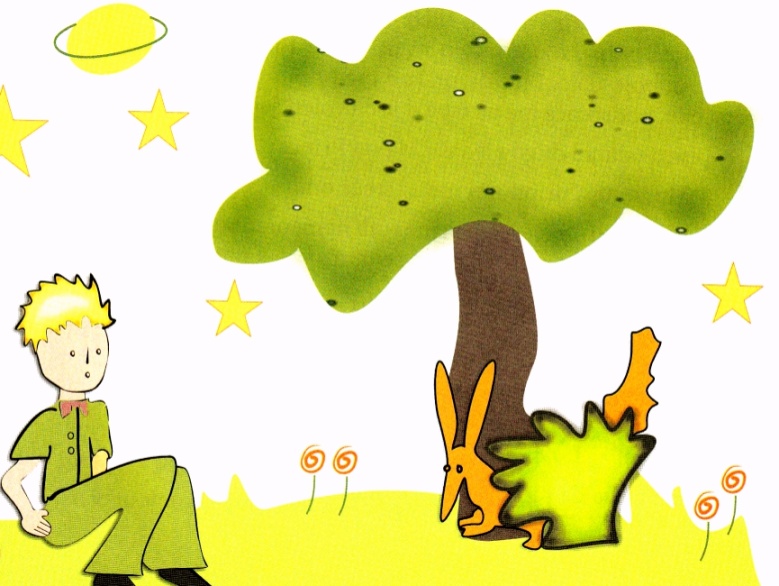 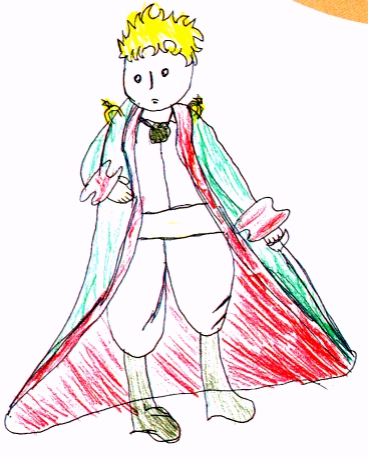 Dijalog je razgovor između dva ili više likova jednog književnog dela. Ko si ti? – upita Mali Princ. Vrlo si lepa... Ja sam lisica – reče lisica. Hodi da se igramo – predloži joj Mali Princ. Un dialogue est une conversation entre deux ou plusieurs personnages d’une œuvre littéraire. Qui es-tu ? – demanda le Petit Prince. Tu es très belle…Je suis renard – dit le renard.Viens jouer avec moi – lui proposa le Petit Prince. 